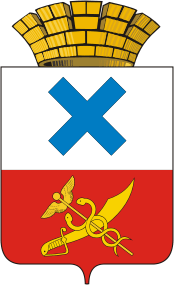 ПОСТАНОВЛЕНИЕ администрации Муниципального образованиягород Ирбитот   9  сентября 2019 года  № 1286 -ПАг. Ирбит	     Об обеспечении бесплатного проезда на городском пассажирском транспорте ветеранов Великой Отечественной войны 1941-1945 годов и сопровождающих их  лиц в период празднования 75-й годовщины Победы в  Великой Отечественной войне 1941-1945 годов     В целях организации бесплатного проезда на городском пассажирском транспорте ветеранов Великой Отечественной войны 1941-1945 годов и сопровождающих их  лиц в период празднования 75-й годовщины Победы в  Великой Отечественной войне 1941-1945 годов, руководствуясь статьи        30 Устава Муниципального образования город Ирбит, администрация Муниципального образования город ИрбитПОСТАНОВЛЯЕТ:      1.Муниципальному унитарному предприятию Муниципального образования город Ирбит «Ирбит-Авто-Транс» организовать бесплатный проезд ветеранов Великой Отечественной войны 1941-1945 годов при наличии удостоверения ветерана Великой Отечественной войны                1941-1945 годов и сопровождающих их  лиц в период празднования 75-й годовщины Победы в  Великой Отечественной войне 1941-1945 годов с 1 мая 2020 года по 12 мая 2020 мая.      2. Начальнику отдела организационной работы и документообеспечения администрации Муниципального образования город Ирбит                        (И.В. Панкрашкина) разместить настоящее постановление на официальном сайте администрации Муниципального образования город Ирбит в сети Интернет и  опубликовать в общественно - политической газете «Восход».     3.Контроль за исполнением настоящего постановления возложить на                первого заместителя главы администрации Муниципального образования город Ирбит  С.С. Лобанова.Глава Муниципального образования город Ирбит                                                                       Н.В. Юдин